PITAGOROV IZREKKATETE SO RDEČE. OKLEPAJO PRAVI KOT.HIPOTENUZE SO ZELENE. SO NAJDALJŠE STRANICE V  PRAVOKOTNEM TRIKOTNIKU.VEDNO LEŽIJO NASPROTI PRAVEMU KOTU.PITAGOROV IZREK: PRIMER 1:Izračunaj dolžino stranice r.Prvi korak: Določi, kateri stranici sta kateti in katera je hipotenuza.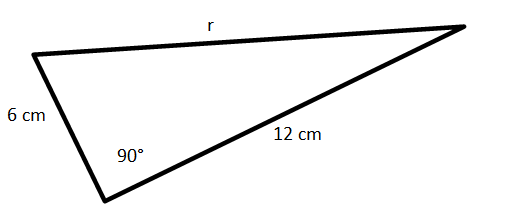 Drugi korak: Zapiši Pitagorov izrek.Tretji korak: Vstavi podatke in reši enačbo. PRIMER 2:Izračunaj dolžino stranice k.Prvi korak: Določi, kateri stranici sta kateti in katera je hipotenuza.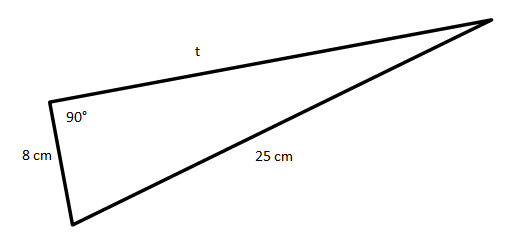 Drugi korak: Zapiši Pitagorov izrek.Tretji korak: Vstavi podatke in reši enačbo. 		neznanke damo na eno stran, številke pa na drugoNaloge za samostojno reševanje: Kateti merita 6 cm in 11 cm. Koliko meri hipotenuza?Kateta meri 3 cm, hipotenuza pa 9 cm. Koliko meri druga kateta?Kateti merita 14 cm in 18 cm. Koliko meri hipotenuza?Obe kateti merita 1cm. Koliko meri hipotenuza?Kateta meri 56 cm, hipotenuza pa 78 cm. Koliko meri druga kateta?